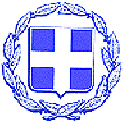 ΕΛΛΗΝΙΚΗ ΔΗΜΟΚΡΑΤΙΑ                                                                                        ΝΟΜΟΣ ΛΕΥΚΑΔΑΣ                        			  	                 Λευκάδα      20/1/2023ΔΗΜΟΣ ΛΕΥΚΑΔΑΣ                                                                                 Αριθ. Πρωτ: 1128Δ/ΝΣΗ Δ/ΚΩΝ ΥΠΗΡΕΣΙΩΝ 					ΤΜΗΜΑ ΥΠΟΣΤΗΡΙΞΗΣ				                       		ΠΟΛΙΤΙΚΩΝ ΟΡΓΑΝΩΝ  		                                                  ΠΡΟΣ: Τα  μέλη της Εκτελεστικής  ΕΚΤΕΛΕΣΤΙΚΗ  ΕΠΙΤΡΟΠΗ                                                                           ( ΩΣ ΠΙΝΑΚΑ ΑΠΟΔΕΚΤΩΝ) ΑΡΙΘ.ΠΡΟΣΚΛΗΣΗΣ:1ηΠ Ρ Ο Σ Κ Λ Η Σ ΗΣύμφωνα με τις δ/ξεις των άρθρων 62 και 63 του Ν. 3852/10 όπως τροποποιήθηκαν και ισχύουν, την αριθ. 5/2011 απόφαση Δημοτικού Συμβουλίου και τις δ/ξεις του άρθρου 78 του Ν.4954/22 σας προσκαλούμε σε τακτική συνεδρίαση, «δια ζώσης» στις  25/1/2023  ημέρα Τετάρτη και ώρα 9:30 για συζήτηση και λήψη απόφασης στο παρακάτω θέμα της ημερήσιας διάταξης:ΘΕΜΑ 1 : «Αντικατάσταση υπαλλήλου του Δήμου Λευκάδας για την γραμματειακή υποστήριξη του                    Συμβουλίου της Κοινότητας Αλεξάνδρου».                                            Εισηγήτρια: κ.Νίκη Στραγαλινού Δντρια Διοικητικών Υπηρεσιών.Ο Πρόεδρος της Εκτελεστικής Επιτροπής                     	                           Χαράλαμπος Δ. Καλός  ΠΙΝΑΚΑΣ ΑΠΟΔΕΚΤΩΝ                                                                                                     Τακτικά μέλη- Αντιδήμαρχοι:	1. Λύγδας Σπυρίδων
2. Γαζής Αναστάσιος3. Βικέντιος Νικόλαος4. Τσιρογιάννης Γεώργιος5. Τυπάλδος Νικόλαος6. Σολδάτος Χαρίλαος7.Γιαννιώτης Παναγιώτης8. Γιαννούτσος Χαράλαμπος9. Αργυρός Νικόλαος10. Κονιδάρης ΚωνσταντίνοςΚοινοποίηση:1.Δ/νση Διοικητικών Υπηρεσιών